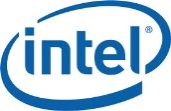 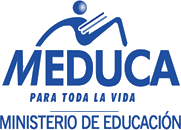 Su Meta cognición acerca del curso es muy importante para nosotros. Por favor, responda las siguientes preguntas que nos ayudarán a evaluar y mejorar el curso.                              Fecha:  jueves, 31 de octubre de 2013Lo qué seLo que quiero saber Lo que aprendí Hacer tablas de rúbricas, cotejo, matriz de valoración.Cómo trabajar más rápido con los sitios de internet utilizando las herramientas descritas.Trabajar más rápido, utilizando tecnología actual de internet y links de las herramientas.